Fənn: Marketinq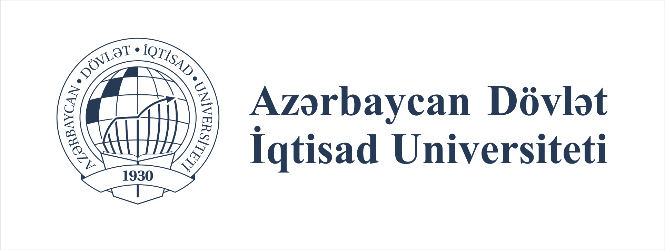 Müəllim: Ramil CabbarovƏlaqə: r.jabbarov@unec.edu.az+994 55 742 10 22SƏRBƏST İŞTapşırıq:Müştərilərin qərarına təsir edən 3-cü ən vacib faktorun alternativlərin effektivliyinin olduğunu bilirsiniz. Aşağıda göstərilən TV məhsulları üzrə təklifləri dəyərləndirin və birini seçin. Seçiminizi əsaslandırın.Tələbə:   Fakültə:  Qrup: Qeyd: 15 oktyabr saat 22:00 tarixə qədər sərbəst işləri qrup nümandəsinə göndərilməlidir. Qrup nümayəndəsi isə müvafiq tarixdə qrup üzrə toplanan bütün sərbəst işləri birlikdə müəllimin email ünvanına göndərir. Sərbəst işin həcmi qiymətləndirməyə təsir etmir. Kreativ yanaşma və araşdırma nəticəsində şəxsi rəy tövsiyyə olunur.CAVABSeçiminiz:Seçiminizi əsaslandırın (minimum 15 cümlə):Ekran ölçüsüZəmanətBrand A100 smBrand A3 ilBrand B150 smBrand B2 ilBrand C100 smBrand C1 ilBrand D150 smBrand D3 ilBrand E80 smBrand E1 ilSəs KeyfiyyətiBrend nüfuzuBrand ANormalBrand AƏlaBrand BYaxşıBrand BYaxşıBrand CƏlaBrand CƏlaBrand DNormalBrand DYaxşıBrand EYaxşıBrand ENormalQiymətGörüntü keyfiyyətiBrand A3000 AZNBrand AYaxşıBrand B4000 AZNBrand BYaxşıBrand C2500 AZNBrand CƏlaBrand D4000 AZNBrand DƏlaBrand E1000 AZNBrand ENormal